Spanish Springs Citizen Advisory Board  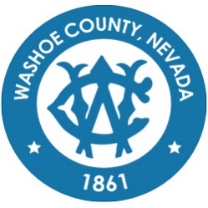 Minutes recalled from staff memory, as meeting recording was accidentally deleted. Below is a list of the items that were discussed.Approval of these draft minutes, or any changes to the draft minutes, will be reflected in writing in the next meeting minutes and/or in the minutes of any future meeting where changes to these minutes are approved by the CAB. Minutes of the regular meeting of the Spanish Springs Citizen Advisory Board held February 1, 2023, 6:00 p.m. at the Spanish Springs Library at (7100A Pyramid Lake Highway). 1. CALL TO ORDER/ DETERMINATION OF QUORUM [Non-Action Item] – Greg Coppola, Bruce Parks, Sharon Thygesen, Bradley Young, Bonnie Billings  2. PLEDGE OF ALLEGIANCE – The Pledge was recited.3. GENERAL PUBLIC COMMENT4. APPROVAL OF THE MINUTES FOR THE MEETING OF December 7, 2022. [For Possible Action] Minutes were approved.5. WASHOE COUNTY SHERIFF’S OFFICE – General community update was provided.6. TRUCKEE MEADOWS FIRE PROTECTION DISTRICTION – General community update was provided.7. NEIGHBORHOOD DEVELOPMENT HUB - Staff provided an overview of the Neighborhood Development Meeting (NDM) Hub.8. CAB MEMBER ANNOUNCEMENTS/REQUESTS - None9. GENERAL PUBLIC COMMENTADJOURNMENT – The meeting adjourned by 07:12 p.m. 